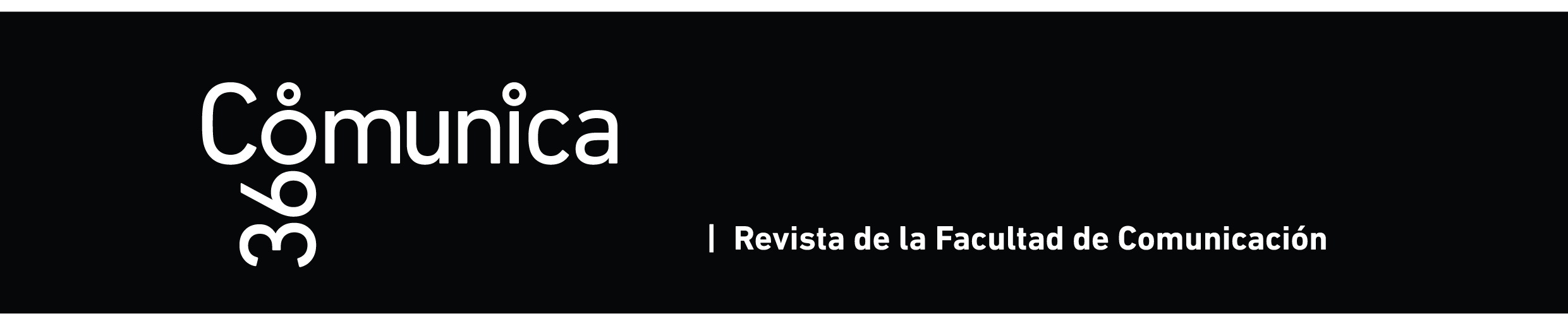 Título en españolhttps://orcid.org/ Autor/a 1: Nombre: Filiación institucional: Correo electrónico:  Grado académico:  Código ORCID: http:/orcid.org/ (Opcional) Scopus:  (Opcional) Google Scholar: Autor/a 2: Nombre: Filiación institucional: Correo electrónico:  Grado académico:  Código ORCID: http:/orcid.org/ (Opcional) Scopus:  (Opcional) Google Scholar: Financiamiento: Indicar si el artículo presentado proviene de un proyecto financiado con fondos institucionales derivados de convocatorias nacionales o internacionales o si es un proyecto de investigacón reconocido. En caso contrario, escribir “Ninguno”. Tipo de manuscrito: Estudio de caso RESUMEN. El resumen irá en minúscula, tendrá de 150 a 200 palabras tanto en español, como en inglés (abstract) y portugués (resumo) y no lleva citas. En el caso del formato IMRD y formato flexible en el resumen se indican los objetivos, la metodología y los resultados. En cuanto al formato estudio de caso, se indica el problema, objetivos y resultados. PALABRAS CLAVE: entre 5 y 7 palabras tanto en español, inglés y portugués. Todos separados por un punto y coma. Las palabras van en minúscula.  Título en inglés ABSTRACT. Lorem ipsum dolor sit amet, consectetur adipiscing elit. Donec aliquam leo vitae viverra imperdiet. Fusce ut scelerisque urna, ut euismod eros. Nulla mollis odio et suscipit placerat. Aenean sed malesuada metus. Vestibulum ut turpis aliquam, consequat nisl ut, aliquet ipsum. Cras fermentum eget dui nec sodales. Duis semper lacus vel libero condimentum molestie. Sed lectus nulla, porttitor ac egestas eget, tincidunt sed nunc. Etiam facilisis mollis erat, nec aliquet lacus congue sit amet. KEYWORDS: one; two; three; four; five; six; seven  Título en portugués RESUMO. Lorem ipsum dolor sit amet, consectetur adipiscing elit. Donec aliquam leo vitae viverra imperdiet. Fusce ut scelerisque urna, ut euismod eros. Nulla mollis odio et suscipit placerat. Aenean sed malesuada metus. Vestibulum ut turpis aliquam, consequat nisl ut, aliquet ipsum. Cras fermentum eget dui nec sodales. Duis semper lacus vel libero condimentum molestie. Sed lectus nulla, porttitor ac egestas eget, tincidunt sed nunc. Etiam facilisis mollis erat, nec aliquet lacus congue sit amet PALAVRAS-CHAVE: um;  dois; três; quatro; cinco;  seis; sete Antecedentes  Sed varius ipsum eros. Quisque tempor magna non mauris rhoncus, a molestie justo imperdiet. Aliquam metus arcu, rhoncus vitae iaculis ut, commodo sed leo. Phasellus efficitur consectetur sapien, molestie consectetur libero malesuada at. Aliquam sodales commodo est et porttitor. Proin pretium sodales dapibus. In condimentum velit sed dolor consequat aliquet. Phasellus ullamcorper lacinia odio eget condimentum. “Fusce feugiat, felis sit amet scelerisque imperdiet, leo leo rhoncus dui, sed dignissim libero massa et ligula” (Autor, 2015, p.8). Duis ac metus in augue pretium feugiat. Quisque in leo posuere, lobortis mauris ac, pharetra felis. Nunc viverra volutpat elit sit amet maximus. Morbi feugiat quis magna id bibendumNulla tempus nisi vitae tempor pulvinar. Nullam imperdiet nisl sit amet enim maximus dapibus. Integer eget dui ipsum. In et sapien varius eros interdum sodales. Maecenas suscipit turpis ut odio facilisis, a efficitur mauris efficitur. Orci varius natoque penatibus et magnis dis parturient montes, nascetur ridiculus mus. (Autor, 2007, p. 23) Subtítulo 1 (poner los nombres y número de subítulos que el autor/a considere necesario). Fusce imperdiet interdum arcu a ullamcorper. Mauris felis lectus, rutrum non varius vitae, malesuada nec massa. Integer vitae faucibus tellus. Donec non velit eu magna placerat eleifend. Ut blandit vehicula ultriciesProin bibendum accumsan dolor, et vehicula purus varius ut. “Nulla nisi elit, fermentum quis aliquam eget, maximus tristique ex. Curabitur vitae erat vitae elit rutrum accumsan eu hendrerit dolor” (Autor, 2019). 1.2.      Subtítulo N Proin bibendum accumsan dolor, et vehicula purus varius ut. Nulla nisi elit, fermentum quis aliquam eget, maximus tristique ex. Curabitur vitae erat vitae elit rutrum accumsan eu hendrerit dolor.Problema Maecenas sapien est, posuere vitae urna a, varius molestie tellus. Suspendisse ultrices, tellus ac tincidunt aliquam, lorem risus tristique eros, a elementum justo diam eu nibh. Aliquam laoreet lectus eget quam laoreet, vel tincidunt massa tristique. Maecenas euismod ante nec nulla semper rhoncus. Donec eget lectus in ipsum tristique elementum. Sed sodales efficitur purus, finibus venenatis dui vehicula nec (Autor, 2010). Nulla luctus dignissim velit at semper. Pellentesque sit amet mi sed turpis blandit ultrices. In egestas accumsan dolor a blandit. Integer sodales libero in quam faucibus gravida.Objetivo Integer egestas malesuada metus vel commodo. Quisque vel diam risus. Proin porttitor, elit quis consequat cursus, velit nisi luctus magna, non gravida lorem justo sit amet nulla. Fusce placerat nisi quis neque ullamcorper tempus. Aenean vitae metus in felis euismod commodo. Curabitur ultricies elementum feugiat. Ut eu quam eros.Nulla lobortis lacinia est, ac tincidunt orci convallis vel. Fusce felis lorem, ultricies non cursus at, ultricies eu erat. Aenean bibendum malesuada sem non placerat. Vestibulum ante ipsum primis in faucibus orci luctus et ultrices posuere cubilia curae; Phasellus ac sem sit amet sapien malesuada tristique feugiat at nisi. Sed vestibulum, mauris quis condimentum posuere, magna libero iaculis risus, pharetra vulputate risus diam quis dolor. Fusce ut condimentum dui, eu euismod nisi. Pellentesque quis nisl justo. Pellentesque interdum vulputate mauris, eu elementum mauris gravida ut. Implementación (de lo aplicado) Quisque et est id lorem mollis dignissim eu in erat. Quisque sit amet quam ut velit porttitor elementum. Suspendisse risus nisi, porttitor vitae nulla eget, auctor condimentum augue. In egestas dolor enim, quis ornare nibh finibus in. Integer rutrum dui risus, sit amet vehicula est volutpat a. Aenean ullamcorper nibh eget neque finibus posuere.Aliquam ut congue lacus, quis viverra nunc. Vivamus fringilla venenatis ex, in aliquam tellus ornare vel. Duis dolor ligula, tristique id neque vel, lobortis viverra augue. Vivamus varius nisi orci, quis dignissim metus accumsan eget. Pellentesque scelerisque congue congue. Nunc tempor dui et tortor posuere, sed sollicitudin dui fermentum. Quisque vitae justo efficitur, fringilla libero nec, mollis diam. Sed sit amet diam vel ligula auctor fringilla. Vivamus eget ornare risus. Morbi accumsan arcu nec mauris tempor auctor. Aliquam ullamcorper dui eget urna tincidunt, vitae cursus justo lacinia. Cras sem orci, imperdiet ac suscipit ut, ultricies ac nisi. Integer metus nunc, sagittis id odio a, sodales interdum tellus. Vivamus eget semper quam. Duis fermentum rhoncus aliquam. Integer sed nisl quis augue venenatis dapibus. (Autor, 2020, p.39) Resultados Phasellus enim elit, finibus fermentum urna nec, interdum iaculis justo. Donec eu nisi non metus ullamcorper viverra imperdiet nec enim. Aenean aliquet tempor nulla. Praesent ultricies ante elementum tellus viverra lacinia. Sed consectetur ipsum nec facilisis efficitur. Maecenas rhoncus auctor libero, et cursus neque imperdiet sed. Etiam ultricies sapien sed dui viverra, ut lacinia lectus interdum:  Curabitur vel velit quis mauris tristique tristique vel sit amet massa. Suspendisse vestibulum mi in semper bibendum. Aliquam non nisi maximus, dictum nisl sit amet, ultrices risus. Donec interdum augue ac erat consequat elementum. Donec a consequat libero, et aliquam dolor. Vestibulum sit amet sapien vel metus dapibus efficitur nec in elit. (Autor, 2004, p.14) Cras ultrices tortor luctus enim blandit lacinia. Aliquam tristique ex justo, et aliquet enim eleifend vitae. Quisque in ex fermentum, feugiat sem at, vulputate ligula. Praesent efficitur eget nibh vel fringilla. Donec sit amet interdum eros. Curabitur vel sollicitudin nibh, convallis pellentesque urna. Figura 1 (presentar figura en formato editable) Título de la figura 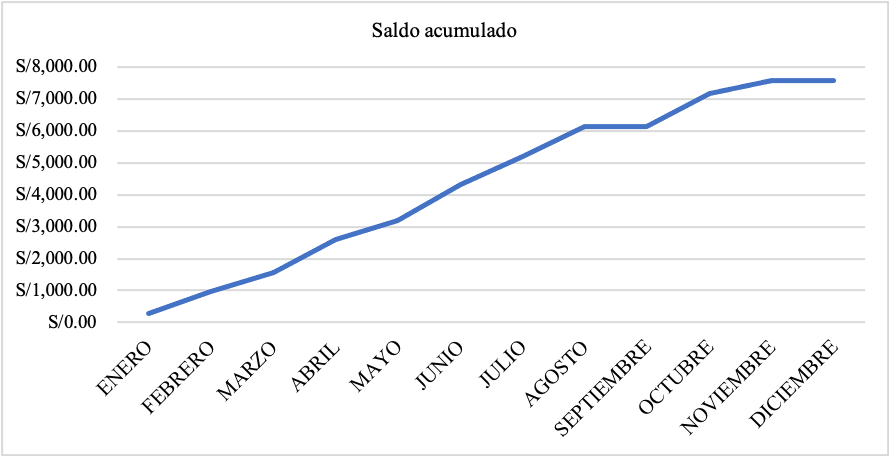 Nota. Fuente: Elaboración propia Reflexiones finales Morbi blandit lobortis nisl sed sagittis. Mauris sed justo pellentesque, euismod turpis eu, cursus massa. Mauris ex leo, cursus in maximus eget, condimentum vitae libero. Donec scelerisque auctor odio quis condimentum. Aliquam cursus posuere porttitor. Curabitur “nec tortor aliquam, viverra nunc at, mollis ligula” (Autor, año, p.32). Ut imperdiet molestie urna, ut tempor risus convallis ac. Integer vitae ullamcorper ligula. Vestibulum metus dui, ultricies sed mi nec, dapibus tempor dolor. Aliquam eu porta quam. Duis vulputate dolor ipsum, non auctor nulla bibendum quis. Morbi gravida quam est, vel venenatis lorem consectetur a. Donec leo odio, scelerisque et porttitor nec, aliquet ut turpis. Nunc sed arcu sed nulla dignissim varius sit amet et odio. (Autor, 2013). Quisque eu volutpat felis, vitae tristique urna. Vestibulum justo mauris, dapibus ut risus ut, elementum ullamcorper lacus. Aenean eu arcu massa. In accumsan mauris vitae dolor accumsan vehicula. In luctus neque a mi luctus, quis pretium sem luctus. Fusce id nisl eget urna pretium congue. Ut laoreet nulla quis lorem ultrices condimentum. Integer sed risus quis nisl pellentesque sollicitudin rhoncus vitae odio. Fusce nulla risus, rhoncus eget molestie id, iaculis eu massa. Cras bibendum gravida velit a aliquam. Aliquam nibh neque, vehicula et placerat lacinia, lacinia sit amet risus. Referencias Realizarlo en formato APA, séptima edición. Tabla 1Tabla 1Título de la tabla Título de la tabla Diarios Porcentaje A15%B20%C5%D73%E64%Nota. Fuente: Elaboración propia Nota. Fuente: Elaboración propia 